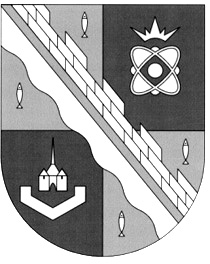 администрация МУНИЦИПАЛЬНОГО ОБРАЗОВАНИЯ                                        СОСНОВОБОРСКИЙ ГОРОДСКОЙ ОКРУГ  ЛЕНИНГРАДСКОЙ ОБЛАСТИпостановлениеот 15/05/2020 № 922О внесении изменений в постановление администрацииСосновоборского городского округа от 01.10.2013 № 2464«Об утверждении муниципальной программы«Стимулирование экономической активностималого и среднего предпринимательствав Сосновоборском городском округе до 2030 года»В соответствии с решением совета депутатов от 27.03.2020 № 33 «О внесении изменений в решение Совета депутатов от 06.12.2019 № 66 «О бюджете Сосновоборского городского округа на 2020 год и на плановый период 2021 и 2022 годов», а также пунктом 4.5 постановления администрации Сосновоборского городского округа от 13.03.2019 № 546 «О порядке разработки, реализации и оценки эффективности муниципальных программ Сосновоборского городского округа» (с изменениями от 06.11.2019 № 4107), администрация Сосновоборского городского округа п о с т а н о в л я е т:1. Внести изменение в муниципальную программу «Стимулирование экономической активности малого и среднего предпринимательства в Сосновоборском городском округе до 2030 года», утвержденную постановлением администрации Сосновоборского городского округа от 01.10.2013 № 2464 (с изменениями от 05.03.2020 № 487):1.1. Изложить в новой редакции раздел Паспорта муниципальной программы «Стимулирование экономической активности малого и среднего предпринимательства в Сосновоборском городском округе до 2030 года» «Объем бюджетных ассигнований муниципальной программы» и далее по тексту раздела муниципальной программы «Общая характеристика сферы реализации муниципальной программы»: «Общий объем ресурсного обеспечения реализации муниципальной программы составляет 41928,491 тыс. рублей*, в том числе (тыс. руб.):* - финансирование будет уточняться при дальнейшей разработке Программы.»1.2. Изложить в новой редакции раздел Паспорта «Объемы бюджетных ассигнований Подпрограммы» подпрограммы «Развитие и поддержка малого и среднего предпринимательства и потребительского рынка на территории Сосновоборского городского округа»:«Общий объем ресурсного обеспечения муниципальной Подпрограммы составляет 39543,141 тыс. рублей*, в том числе (тыс. руб.):* - финансирование будет уточняться при дальнейшей разработке Подпрограммы.»1.3. Внести изменения в раздел V «Основные мероприятия Подпрограммы» «Общей характеристики Подпрограммы «Развитие и поддержка малого и среднего предпринимательства и потребительского рынка на территории Сосновоборского городского округа»»:1.3.1. В подразделе «Обеспечение консультационной, организационно-методической и информационной поддержки начинающих предпринимателей и субъектов малого и среднего предпринимательства, включая социальные предприятия» исключить 6-ой, 7-ой абзацы.1.3.2. Подраздел «Поддержка молодежного предпринимательства» изложить в новой редакции:«Основное мероприятие предусматривает обучение основам предпринимательства учащихся 9-11 классов в рамках образовательного проекта «Школа молодого предпринимателя» и привлечение учащихся школ города, молодежи в возрасте от 18 до                                    30 лет к участию в массовых мероприятиях с целью формирования положительного имиджа предпринимательства. Массовые мероприятия - это информационные семинары, обучающих тренинги, олимпиады, конкурсы, научно-практических конференции, ярмарки школьных бизнес-идей, встречи старшеклассников с руководителями организаций города и индивидуальными предпринимателями, экскурсии на городские предприятия и в Сосновоборский муниципальный фонд поддержки предпринимательства, а также другие мероприятия, направленные на популяризацию предпринимательства в молодежной среде.Реализация образовательного проекта «Школа молодого предпринимателя» будет продолжаться на базе МАОУ ДО ЦИТ.Тематические массовые мероприятия, направленные на популяризацию предпринимательства, с участием учащихся школ города, молодежи в возрасте от 18 до 30 лет, будут проводиться Сосновоборским муниципальным фондом поддержки предпринимательства.»1.4. Изложить в новой редакции третий абзац раздела VI «Ресурсное обеспечение Подпрограммы» подпрограммы «Развитие и поддержка малого и среднего предпринимательства и потребительского рынка на территории Сосновоборского городского округа»:«Всего на реализацию комплекса подпрограммных мероприятий предусмотрено выделение средств местного бюджета в объеме 26753,677 тыс. рублей, средств областного бюджета – 9181,464 тыс. рублей, федерального бюджета – 3608,0 тыс. рублей. Объемы финансирования реализации Подпрограммы в дальнейшем будут уточняться.»1.5. Изложить в новой редакции раздел Паспорта «Объемы бюджетных ассигнований Подпрограммы» подпрограммы «Поддержка товаропроизводителей в сфере агропромышленного и рыбохозяйственного комплекса на территории Сосновоборского городского округа»:«Общий объем ресурсного обеспечения реализации Подпрограммы за счет средств местного бюджета составит 2385,35 тыс. рублей*, в том числе по годам (тыс. руб.):* - финансирование будет уточняться при дальнейшей разработке Подпрограммы.»1.6. Изложить в новой редакции таблицу № 7 раздела VII «Ресурсное обеспечение Подпрограммы» подпрограммы «Поддержка товаропроизводителей в сфере агропромышленного и рыбохозяйственного комплекса на территории Сосновоборского городского округа»:«Источником финансирования мероприятий Подпрограммы являются средства местного бюджета в объеме 2385,35 тыс. руб., в том числе: Таблица № 71.7. Перечень основных мероприятий муниципальной программы «Стимулирование экономической активности малого и среднего предпринимательства в Сосновоборском городском округе до 2030 года» (Приложение 1 к муниципальной программе) изложить в новой редакции, согласно приложению к настоящему постановлению.2. Общему отделу администрации (Смолкина М.С.) обнародовать настоящее постановление на электронном сайте городской газеты «Маяк».3. Отделу по связям с общественностью (пресс-центр) комитета по общественной безопасности и информации (Никитина В.Г.) разместить настоящее постановление на официальном сайте Сосновоборского городского округа.4. Настоящее постановление вступает в силу со дня официального обнародования.5. Контроль за исполнением настоящего постановления возложить на первого заместителя главы администрации Сосновоборского городского округа Лютикова С.Г.Глава Сосновоборского городского округа		              М.В. ВоронковИсп. Булатова Т.Е. (ОЭР), ☎ 6-28-49 ПТПРИЛОЖЕНИЕк постановлению  администрацииСосновоборского городского округа от 15.05.2020 № 922Приложение 1к ПрограммеПеречень основных мероприятиймуниципальной программы Сосновоборского городского округа«Стимулирование экономической активности малого и среднего предпринимательствав Сосновоборском городском округе до 2030 года»Местный бюджетОбластной бюджетФедеральный бюджетВСЕГО2014-2018 годы8958,0996594,2643608,019160,3632019 год1590,059867,70,02457,7592020 год1573,661769,70,02343,3612021 год1639,808*949,8**2589,608*2022 год1708,6***1708,6*2023 год1708,6***1708,6*2024 год1708,6***1708,6*2025 год1708,6***1708,6*2026 год1708,6***1708,6*2027 год1708,6***1708,6*2028 год1708,6***1708,6*2029 год1708,6***1708,6*2030 год1708,6***1708,6*ВСЕГО29139,027*9181,464*3608,0*41928,491*Местный бюджетОбластной бюджетФедеральный бюджетВСЕГО2014-2018 годы7772,7496594,2643608,017975,0132019 год1490,059867,70,02357,7592020 год1473,661769,70,02243,3612021 год1539,808*949,8**2489,608*2022 год1608,6***1608,6*2023 год1608,6***1608,6*2024 год1608,6***1608,6*2025 год1608,6***1608,6*2026 год1608,6***1608,6*2027 год1608,6***1608,6*2028 год1608,6***1608,6*2029 год1608,6***1608,6*2030 год1608,6***1608,6*ВСЕГО26753,677*9181,464*3608,0*39543,141*Местный бюджетОбластной бюджетФедеральный бюджетВСЕГО2014-2018 годы1185,350,00,01185,352019 год100,00,00,0100,02020 год100,00,00,0100,02021 год100,0***100,0*2022 год100,0***100,0*2023 год100,0***100,0*2024 год100,0***100,0*2025 год100,0***100,0*2026 год100,0***100,0*2027 год100,0***100,0*2028 год100,0***100,0*2029 год100,0***100,0*2030 год100,0***100,0*ВСЕГО2385,35*0,00*0,00*2385,35*Наименование субсидии2014-2018 годы2019 год2020 год2021 год2022 год2023 год2024 год2025 год2026 год2027 год2028 год2029 год2030 годСубсидия на возмещение части затрат на развитие производственной материально-технической базы субъектов хозяйственной деятельности в сфере АПК округа, тыс. руб.10201008080808080808080808080Субсидия на возмещение части затрат на участие в ярмарочных, выставочных мероприятиях субъектов хозяйственной деятельности в сфере АПК округа, тыс. руб.165,3502020202020202020202020Всего, тыс. руб.1185,35100100100100100100100100100100100100»№ п/пНаименование подпрограмм, основных мероприятийОтветст-венные за реализа-циюГРБС (наиме-нование)Годы реали-зацииИсточник финанси-рованияI этапII этапII этапII этапII этапII этапII этапIII этапIII этапIII этапIII этапIII этапIII этапИТОГО№ п/пНаименование подпрограмм, основных мероприятийОтветст-венные за реализа-циюГРБС (наиме-нование)Годы реали-зацииИсточник финанси-рования Факт, тыс. руб. Факт, тыс. руб.План финансирования, тыс. руб.План финансирования, тыс. руб.План финансирования, тыс. руб.План финансирования, тыс. руб.План финансирования, тыс. руб.План финансирования, тыс. руб.План финансирования, тыс. руб.План финансирования, тыс. руб.План финансирования, тыс. руб.План финансирования, тыс. руб.План финансирования, тыс. руб.ИТОГО№ п/пНаименование подпрограмм, основных мероприятийОтветст-венные за реализа-циюГРБС (наиме-нование)Годы реали-зацииИсточник финанси-рования 2014-2018 годы 2019 год 2020 год 2021 год 2022 год 2023 год 2024 год 2025 год 2026 год 2027 год 2028 год 2029 год 2030 год ИТОГОВСЕГО по муниципальной программеОЭР, СМФПП,ЦИТАдмини-страция, Комитет образования2014-2030Федеральный бюджет3 608------------3 608ВСЕГО по муниципальной программеОЭР, СМФПП,ЦИТАдмини-страция, Комитет образования2014-2030Областной бюджет6 594,264867,7769,7949,8---------9 181,464ВСЕГО по муниципальной программеОЭР, СМФПП,ЦИТАдмини-страция, Комитет образования2014-2030Местный бюджет8 958,0991 590,0591 573,6611 639,8081 708,61 708,61 708,61 708,61 708,61 708,61 708,61 708,61 708,629 139,027ВСЕГО по муниципальной программеОЭР, СМФПП,ЦИТАдмини-страция, Комитет образования2014-2030ИТОГО19 160,3632 457,7592 343,3612 589,6081 708,61 708,61 708,61 708,61 708,61 708,61 708,61 708,61 708,641 928,4911Подпрограмма 1.ОЭР, СМФПП,ЦИТАдмини-страция, Комитет образования2014-2030Федеральный бюджет3 608------------3 6081«Развитие и поддержка малого и среднего предпринимательства и потребительского рынка на территории Сосновоборского городского округа»ОЭР, СМФПП,ЦИТАдмини-страция, Комитет образования2014-2030Областной бюджет6 594,264867,7769,7949,8---------9 181,4641«Развитие и поддержка малого и среднего предпринимательства и потребительского рынка на территории Сосновоборского городского округа»ОЭР, СМФПП,ЦИТАдмини-страция, Комитет образования2014-2030Местный бюджет7 772,7491 490,0591 473,6611 539,8081 608,61 608,61 608,61 608,61 608,61 608,61 608,61 608,61 608,626 753,6771«Развитие и поддержка малого и среднего предпринимательства и потребительского рынка на территории Сосновоборского городского округа»ОЭР, СМФПП,ЦИТАдмини-страция, Комитет образования2014-2030ИТОГО17 975,0132 357,7592 243,3612 489,6081 608,61 608,61 608,61 608,61 608,61 608,61 608,61 608,61 608,639 543,1411.1.Содействие в доступе к материальным (имущественным) и финансовым (областным и местным бюджетам) ресурсам субъектов малого и среднего предпринимательства и объектов инфраструктуры поддержки предпринимательстваОЭР, СМФППАдмини-страция-//-Федеральный бюджет3 608------------3 6081.1.Содействие в доступе к материальным (имущественным) и финансовым (областным и местным бюджетам) ресурсам субъектов малого и среднего предпринимательства и объектов инфраструктуры поддержки предпринимательстваОЭР, СМФППАдмини-страция-//-Областной бюджет5 324,9785,7769,7949,8---------7 830,11.1.Содействие в доступе к материальным (имущественным) и финансовым (областным и местным бюджетам) ресурсам субъектов малого и среднего предпринимательства и объектов инфраструктуры поддержки предпринимательстваОЭР, СМФППАдмини-страция-//-Местный бюджет4 040,963718,859753,661989,808958,6958,6958,6958,6958,6958,6958,6958,6958,615 130,6911.1.Содействие в доступе к материальным (имущественным) и финансовым (областным и местным бюджетам) ресурсам субъектов малого и среднего предпринимательства и объектов инфраструктуры поддержки предпринимательстваОЭР, СМФППАдмини-страция-//-ИТОГО12 973,8631 504,5591 523,3611939,608958,6958,6958,6958,6958,6958,6958,6958,6958,626 568,7911.2.Обеспечение консультационной, организационно-методической и информационной поддержки начинающих предпринимателей и субъектов малого и среднего предпринимательства, включая социальные предприятияОЭР, СМФПП-//--//-Областной бюджет849,264------------849,2641.2.Обеспечение консультационной, организационно-методической и информационной поддержки начинающих предпринимателей и субъектов малого и среднего предпринимательства, включая социальные предприятияОЭР, СМФПП-//--//-Местный бюджет1 240280,003103103103103103103103103103103104 9301.2.Обеспечение консультационной, организационно-методической и информационной поддержки начинающих предпринимателей и субъектов малого и среднего предпринимательства, включая социальные предприятияОЭР, СМФПП-//--//-ИТОГО2 089,264280,003103103103103103103103103103103105 779,2641.3.Поддержка молодежного предпринимательства, в том числе:ОЭР, СМФПП,ЦИТАдмини-страция, Комитет образования-//-Местный бюджет739,73128,21401401401401401401401401401401402 407,931.3.1Обучение учащихся 9-11 классов в рамках образовательного проекта «Школа молодого предпринимателя» и организационно-методическое сопровождение проектаЦИТКомитет образования-//-Местный бюджет438,4080808080808080808080801 318,41.3.2Проведение массовых мероприятий с участием учащихся школ города, молодежи в возрасте от 18 до 30 лет с целью формирования положительного имиджа предпринимательстваОЭР, СМФППАдмини-страция -//-Местный бюджет301,33128,260606060606060606060601 089,531.4.Развитие малого и среднего предпринимательства в сфере культуры (творческие индустрии)ОЭР, СМФПП-//--//-Местный бюджет777,056143-----------920,0561.5.Содействие росту конкурентоспособности и продвижению продукции субъектов малого предпринимательства на рынки товаров и услуг-//--//--//----------------1.6.Содействие в устранении административных барьеров и препятствий, сдерживающих развитие предпринимательства-//--//--//----------------1.7.Оказание информационно-консультационных услуг по защите прав потребителей-//--//--//-Областной бюджет420,182-----------502,11.7.Оказание информационно-консультационных услуг по защите прав потребителей-//--//--//-Местный бюджет3520-----------551.7.Оказание информационно-консультационных услуг по защите прав потребителей-//--//--//-ИТОГО 455,1102-----------557,11.8.Обеспечение мероприятий статистической информацией Петростата-//--//--//-Местный бюджет9402002002002002002002002002002002002003 3401.9.Нормативно-правовое обеспечение Подпрограммы-//--//--//---- ------------2Подпрограмма 2.ОЭРАдмини-страция2014-2030Местный бюджет, ИТОГО1 185,351001001001001001001001001001001001002 385,352«Поддержка товаропроизводителей в сфере агропромышленного и рыбохозяйственного комплекса на территории Сосновоборского городского округа»ОЭРАдмини-страция2014-2030Местный бюджет, ИТОГО1 185,351001001001001001001001001001001001002 385,352.1.Субсидия на возмещение части затрат на развитие производственной материально-технической базы субъектов хозяйственной деятельности в сфере АПК округа-//--//--//-Местный бюджет1 02010080808080808080808080801 9002.2.Субсидия на возмещение части затрат на участие в ярмарочных, выставочных мероприятиях субъектов хозяйственной деятельности в сфере АПК округа-//--//--//-Местный бюджет165,3502020202020202020202020385,352.3.Оказание содействия в рамках статьи 19 Федерального закона от 26.07.2006 № 135-ФЗ «О защите конкуренции» предприятиям агропромышленного комплекса, расположенным на территории округа, в получении дополнительных площадей, в том числе нежилых помещений в порядке преференций и земельных участков, для организации производства и реализации собственной продукции -//--//--//----------------